                                                    ΠΡΟΣΚΛΗΣΗ ΕΚΔΗΛΩΣΗΣ ΕΝΔΙΑΦΕΡΟΝΤΟΣ              			     (Υ   Π  Ο  Δ  Ε  Ι  Γ  Μ  Α)• Με κάθε προσφορά να κατατίθεται από το ταξιδιωτικό γραφείο απαραιτήτως και Υπεύθυνη Δήλωση, ότι διαθέτει: «Βεβαίωση συνδρομής των νόμιμων προϋποθέσεων λειτουργίας τουριστικού γραφείου», η οποία βρίσκεται σε ισχύ.• Οι προσφορές πρέπει να κατατίθενται   κ λ ε ι σ τ έ ς   στο σχολείο: α) Κλειστές σε έντυπη μορφή στο σχολείο (όχι με email ή fax)  ήβ) Κλειστές σε έντυπη μορφή ή με e-mail (κλειστές, με κωδικό) στο σχολείο                                                                                                      Ο/Η Διευθυντής/Διευθύντρια του σχολείου(Προς τους Διευθυντές/Διευθύντριες των σχολείων ): Παρακαλούμε:1. Να επιλέγετε τον ένα εκ των δύο τρόπων υποβολής των κλειστών προσφορών στο σχολείο. 2. Να μη ξεχνάτε να ελέγχετε την ανάρτηση και προβολή της προκήρυξής σας στην ιστοσελίδα της Δ.Δ.Ε. Β’ Αθήνας (στο σύνδεσμο «ΠΡΟΒΟΛΗ ΠΡΟΚΗΡΥΞΕΩΝ»).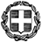 ΕΛΛΗΝΙΚΗ ΔΗΜΟΚΡΑΤΙΑΥΠΟΥΡΓΕΙΟ  ΠΑΙΔΕΙΑΣ ΚΑΙ ΘΡΗΣΚΕΥΜΑΤΩΝ- - - - -ΠΕΡΙΦΕΡΕΙΑΚΗ Δ/ΝΣΗ Π.Ε. ΚΑΙ Δ.Ε. ΑΤΤΙΚΗΣΔΙΕΥΘΥΝΣΗ ΔΕΥΤΕΡΟΒΑΘΜΙΑΣ ΕΚΠΑΙΔΕΥΣΗΣΒ΄ ΑΘΗΝΑΣΓΕΕΛ ΡΙΖΑΡΕΙΟΥlykrizar@sch.gr 2106851866Ημερομηνία……6/10/2021…..Αρ. Πρ………561…ΠΡΟΣ:  Τουριστικά Γραφεία(μέσω ιστοσελίδας Δ.Δ.Ε. Β΄ Αθήνας)1ΣΧΟΛΕΙΟ                ΓΕΕΛ ΡΙΖΑΡΕΙΟΥ ΣΧΟΛΗΣ2ΠΡΟΟΡΙΣΜΟΣ/ΟΙ-ΗΜΕΡΟΜΗΝΙΑ ΑΝΑΧΩΡΗΣΗΣ ΚΑΙ ΕΠΙΣΤΡΟΦΗΣΙΩΑΝΝΙΝΑ ΖΑΓΟΡΟΧΩΡΙΑ 1 ΕΩΣ 5 ΝΟΕΜΒΡΙΟΥ 20213ΠΡΟΒΛΕΠΟΜΕΝΟΣ ΑΡΙΘΜΟΣ ΣΥΜΜΕΤΕΧΟΝΤΩΝ(ΜΑΘΗΤΕΣ-ΚΑΘΗΓΗΤΕΣ)334ΜΕΤΑΦΟΡΙΚΟ ΜΕΣΟ/Α-ΠΡΟΣΘΕΤΕΣ ΠΡΟΔΙΑΓΡΑΦΕΣΠΟΥΛΜΑΝ5ΚΑΤΗΓΟΡΙΑ ΚΑΤΑΛΥΜΑΤΟΣ-ΠΡΟΣΘΕΤΕΣ ΠΡΟΔΙΑΓΡΑΦΕΣ(ΜΟΝΟΚΛΙΝΑ/ΔΙΚΛΙΝΑ/ΤΡΙΚΛΙΝΑ-ΠΡΩΙΝΟ Ή ΗΜΙΔΙΑΤΡΟΦΗ) 4  Η 5 ΑΣΤΕΡΩΝ ΞΕΝΟΔΟΧΕΙΟ. 2 ΚΛΙΝΑ 3 ΚΛΙΝΑ ΔΩΜΑΤΙΑ. ΤΟ ΞΕΝΟΔΟΧΕΙΟ ΠΡΕΠΕΙ ΝΑ ΕΙΝΑΙ ΚΕΝΤΡΙΚΟ ΣΕ ΑΠΟΣΤΑΣΗ ΕΩΣ 2 ΧΙΛΙΟΜΕΤΡΑ ΑΠΟ ΤΟ ΚΕΝΤΡΟ ΤΗΣ ΠΟΛΗΣ ΚΑΙ ΝΑ ΠΕΡΙΛΑΜΒΑΝΕΙ ΗΜΙΔΙΑΤΡΟΦΗ.6ΛΟΙΠΕΣ ΥΠΗΡΕΣΙΕΣ (ΠΡΟΓΡΑΜΜΑ, ΠΑΡΑΚΟΛΟΥΘΗΣΗ ΕΚΔΗΛΩΣΕΩΝ, ΕΠΙΣΚΕΨΗ ΧΩΡΩΝ, ΓΕΥΜΑΤΑ κ.τ.λ.))ΠΡΟΓΡΑΜΜΑ: 1/11 ΑΝΑΧΩΡΗΣΗ ΣΤΙΣ 7.00 ΠΜ ΑΠΟ ΑΘΗΝΑ. ΕΠΙΣΚΕΨΗ ΣΤΟ ΝΗΣΙ ΙΩΑΝΝΙΝΩΝ ΚΑΙ ΚΑΤΟΠΙΝ ΑΦΙΞΗ ΣΤΟ ΞΕΝΟΔΟΧΕΙΟ. 2/11 ΕΚΔΡΟΜΗ ΣΤΟ ΜΟΝΟΔΕΝΔΡΙ ΖΑΓΟΡΟΧΩΡΙΩΝ. 3/11 ΕΚΔΟΜΗ ΣΤΗΝ ΜΟΝΗ ΒΕΛΛΑ, ΜΟΛΥΒΔΟΣΚΕΠΑΣΤΗ. 4/11 ΘΕΙΑ ΛΕΙΤΟΥΡΓΙΑ ΣΤΟ ΧΩΡΙΟ ΑΣΠΡΑΓΓΕΛΟΙ, ΚΑΤΟΠΙΝ ΜΟΥΣΕΙΟ ΑΡΓΥΡΟΧΟΙΑΣ. 5/11 ΕΠΙΣΤΡΟΦΗ ΣΤΗΝ ΑΘΗΝΑ ΜΕ 2ΩΡΗ ΣΤΑΣΗ ΣΤΟ ΜΕΤΣΟΒΟ. ΚΑΤΑ ΤΗΝ ΔΙΑΔΡΟΜΗ ΑΚΟΛΟΥΘΟΥΜΕ ΤΟ ΝΕΟ ΟΔΙΚΟ ΔΙΚΤΥΟ ΚΑΙ ΓΕΦΥΡΑ ΡΙΟΥ ΚΑΤΑ ΤΗΝ ΑΝΟΔΟ ΣΤΑ ΙΩΑΝΝΙΝΑ.7ΥΠΟΧΡΕΩΤΙΚΗ ΑΣΦΑΛΙΣΗ ΕΠΑΓΓΕΛΜΑΤΙΚΗΣ ΑΣΤΙΚΗΣ ΕΥΘΥΝΗΣ ΔΙΟΡΓΑΝΩΤΗΝΑΙ8ΠΡΟΣΘΕΤΗ ΠΡΟΑΙΡΕΤΙΚΗ ΑΣΦΑΛΙΣΗ ΚΑΛΥΨΗΣΕΞΟΔΩΝ ΣΕ ΠΕΡΙΠΤΩΣΗ ΑΤΥΧΗΜΑΤΟΣ  Ή ΑΣΘΕΝΕΙΑΣ (ΤΑΞΙΔΙΩΤΙΚΗ ΑΣΦΑΛΙΣΗ)ΝΑΙ9ΤΕΛΙΚΗ ΣΥΝΟΛΙΚΗ ΤΙΜΗ ΟΡΓΑΝΩΜΕΝΟΥ ΤΑΞΙΔΙΟΥ(ΣΥΜΠΕΡΙΛΑΜΒΑΝΟΜΕΝΟΥ  Φ.Π.Α.)ΝΑΙ10ΕΠΙΒΑΡΥΝΣΗ ΑΝΑ ΜΑΘΗΤΗ (ΣΥΜΠΕΡΙΛΑΜΒΑΝΟΜΕΝΟΥ Φ.Π.Α.)ΝΑΙ11ΚΑΤΑΛΗΚΤΙΚΗ ΗΜΕΡΟΜΗΝΙΑ ΚΑΙ ΩΡΑ ΥΠΟΒΟΛΗΣ ΠΡΟΣΦΟΡΑΣΗΜΕΡ/ΝΙΑ: …13./…10…/……2021..       ΩΡΑ: ……11.00……….12ΗΜΕΡΟΜΗΝΙΑ ΚΑΙ ΩΡΑ ΑΝΟΙΓΜΑΤΟΣ ΠΡΟΣΦΟΡΩΝΗΜΕΡ/ΝΙΑ: ……13./…10…/……..2021       ΩΡΑ: …13.30………….